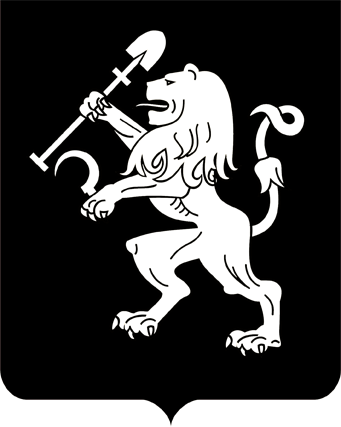 АДМИНИСТРАЦИЯ ГОРОДА КРАСНОЯРСКАПОСТАНОВЛЕНИЕОб отказе Асатряну Г.Б. в предоставлении разрешения на условно разрешенный вид использования земельного участкаВ соответствии с ч. 9 ст. 39 Градостроительного кодекса Российской Федерации, п. 9 ст. 6 Правил землепользования и застройки городского округа город Красноярск, утвержденных решением Красноярского городского Совета депутатов от 07.07.2015 № В-122, заключением               о результатах публичных слушаний от 15.11.2021, рекомендацией               комиссии по подготовке проекта Правил землепользования и застройки города Красноярска от 22.11.2021, руководствуясь ст. 41, 58, 59 Устава города Красноярска,ПОСТАНОВЛЯЮ:1.	 Отказать Асатряну Геворгу Баяндуровичу в предоставлении разрешения на условно разрешенный вид использования «для индивидуального жилищного строительства (код – 2.1)» в отношении земельного участка с кадастровым номером 24:50:0100533:35, расположенного                в территориальной зоне: территориальная зона не установлена                        (согласно решению Красноярского краевого суда от 24.07.2018                       по делу № 3А-330/2018 приложение 1 «Карта градостроительного зонирования территории городского округа город Красноярск» к Правилам землепользования и застройки городского округа город Красноярск, утвержденным решением Красноярского городского Совета депутатов от 07.07.2015 № В-122 «О правилах землепользования и застройки              городского округа город Красноярск и о признании утратившими силу отдельных решений Красноярского городского Совета депутатов», признано недействующим в части отнесения земельного участка к двум территориальным зонам), по адресу: г. Красноярск, Октябрьский район, ул. Садовая, земельный участок 7а/12, с целью размещения объекта               индивидуального жилищного строительства в связи с тем, что в границах земельного участка действие градостроительного регламента                  не распространяется (согласно решению Красноярского краевого суда от 24.07.2018 по делу № 3А-330/2018), и в связи с несоответствием      проекту планировки улично-дорожной сети и территорий общественного пользования городского округа город Красноярск, утвержденному постановлением администрации города от 25.12.2015 № 833. 2. Настоящее постановление опубликовать в газете «Городские новости» и разместить на официальном сайте администрации города.Глава города                                                                                 С.В. Еремин30.11.2021№ 954